填表時請注意：一、本意見不必另備文。二、建議理由及辦法請針對公告圖說範圍內盡量以簡要文字條列。三、「編號」欄請免填。四、請檢附建議修正意見圖及有關資料。五、請到公開展覽處參閱圖說(草案)或描繪所需位置，必要時得要求部分影印(成本費自理)供用。建議位置及修正意見圖申請人或其代表：　　　　　　蓋章　　　　　　地址：　　　　　　中　華　民　國  113 年    月    日郵寄地點及電話：內政部國家公園署地址：106248臺北市大安區和平東路三段1巷1號電話：(02)37073831 (分機)2331~2335「鹽水溪口重要濕地（國家級）保育利用計畫（第1次檢討）（草案）」公開展覽案公民或團體意見表「鹽水溪口重要濕地（國家級）保育利用計畫（第1次檢討）（草案）」公開展覽案公民或團體意見表「鹽水溪口重要濕地（國家級）保育利用計畫（第1次檢討）（草案）」公開展覽案公民或團體意見表「鹽水溪口重要濕地（國家級）保育利用計畫（第1次檢討）（草案）」公開展覽案公民或團體意見表「鹽水溪口重要濕地（國家級）保育利用計畫（第1次檢討）（草案）」公開展覽案公民或團體意見表編號陳情位置陳情理由建議事項備註一、土地標示：區段小段地號二、門牌號：區路   段街   弄巷   號三、陳情人電話：是否列席內政部重要濕地審議小組會議。□ 是□ 否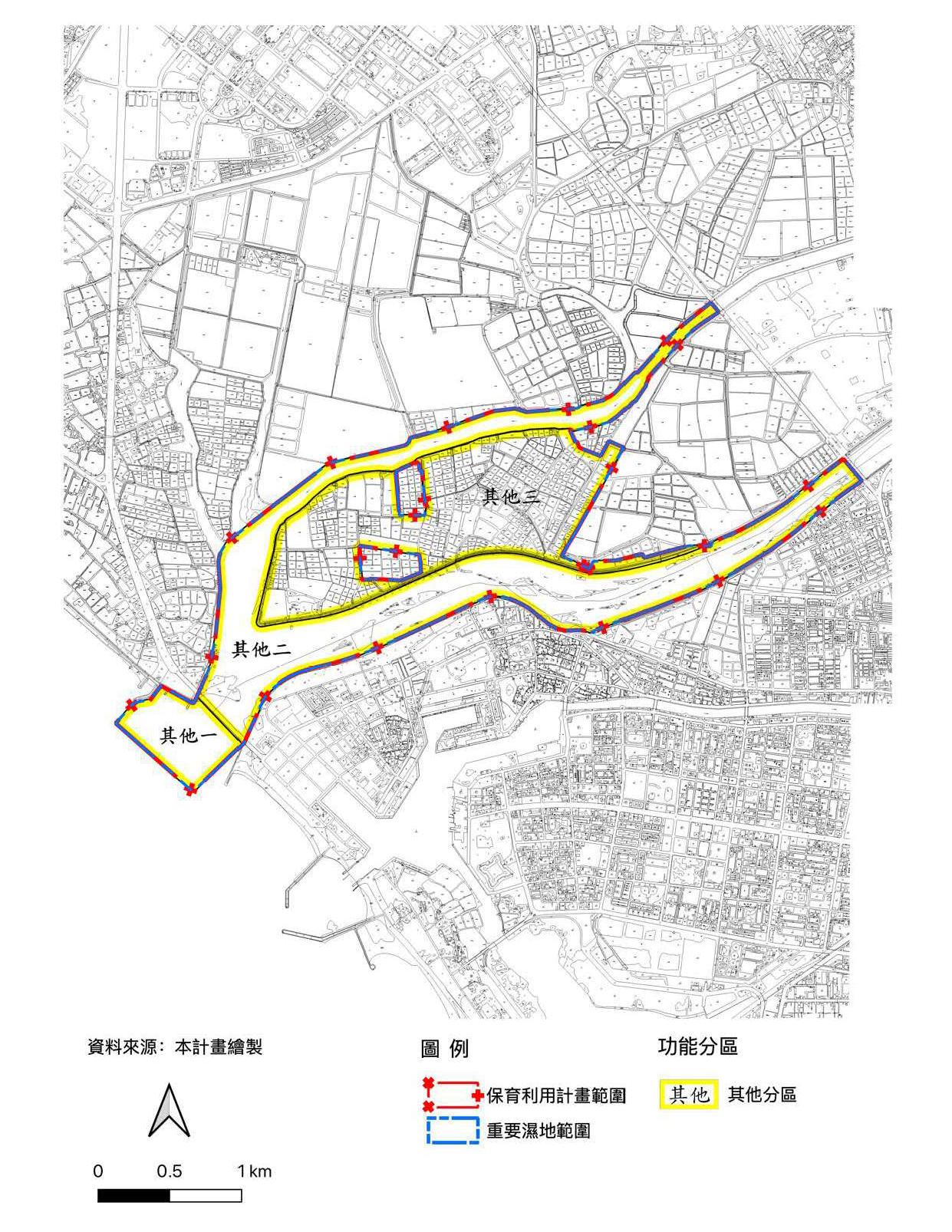 「鹽水溪口重要濕地(國家級)保育利用計畫(第1次檢討)」功能分區(草案)示意圖